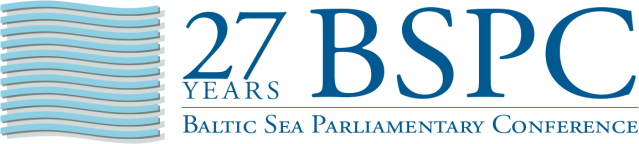 28-08-2018 r.Uchwała KonferencjiPrzyjęta przez XXVII Konferencję Parlamentarną Morza Bałtyckiego (KPMB)Uczestnicy, wyłonieni drogą wyboru przedstawiciele państw regionu Morza Bałtyckiego*, zgromadzeni w Maarianhaminie, na Wyspach Alandzkich, w dniach 26-28 sierpnia 2018 r.,– ponownie wyrażają oczekiwanie, że wszystkie kraje bałtyckie dołożą wszelkich starań, w celu zapewnienia, aby region Morza Bałtyckiego pozostawał obszarem pokojowych i zacieśnionych relacji sąsiedzkich oraz intensywnej współpracy opartej na demokratycznych wartościach, praworządności, prawach człowieka i równych szansach. W tym celu będą wykorzystywać wszelkie możliwości parlamentarnej, rządowej i społecznej wymiany oraz dialogu demokratycznego między sąsiadami. Z tego powodu z zadowoleniem przyjmują oni Deklarację Sztokholmską Rady Państw Morza Bałtyckiego, a w szczególności plan działań dotyczący reform. Z zadowoleniem przyjmują również wznowienie posiedzeń ministrów spraw zagranicznych Rady Państw Morza Bałtyckiego (RPMB) w ramach prezydencji Szwecji, jednocześnie wzywając do wznowienia szczytów RPMB. Pozwoli to na wzmocnienie dialogu, zacieśnienie współpracy oraz manifestowanie pokoju;– z zadowoleniem przyjmują wszechstronne oświadczenia i sprawozdania złożone przez rządy państw regionu Morza Bałtyckiego dotyczące realizacji uchwały XXVI Konferencji Parlamentarnej Morza Bałtyckiego oraz postępy we wdrażaniu wezwań KPMB do działań;– z zadowoleniem przyjmują starania szwedzkiej prezydencji RPMB podejmowane w latach 2017/2018 w celu uspójnienia współpracy w regionie Morza Bałtyckiego, przyjmują do wiadomości postępy poczynione przez RPMB – w oparciu o priorytety zrównoważonego rozwoju, ciągłości i zdolności adaptacji w ramach celów ONZ na 2030 r. – oraz uznają osiągnięcia w zakresie zrównoważonego rozwoju, młodzieży, zwalczania handlu ludźmi, ochrony dzieci i ludności; zachęcają, by podczas prezydencji Łotwy w RPMB w latach 2018/2019 kontynuowano wysiłki w ramach trzech priorytetów RPMB: Integralność i bezpieczeństwo publiczne, Dialog, Odpowiedzialność;– podzielają wizję Grupy RPMB ds. Wizji zakładającą, że region Morza Bałtyckiego stanie się wzorem w zakresie norm i polityk ekologicznych, gospodarczych, społecznych i bezpieczeństwa, z energicznym społeczeństwem obywatelskim na szczeblu regionalnym, i uwzględnią sprawozdanie Grupy ds. Wizji w dalszych dyskusjach na temat przyszłości regionu Morza Bałtyckiego;– ponownie podkreślają potrzebę młodzieżowej wymiany politycznej oraz przystąpią do utworzenia Młodzieżowego Forum Parlamentarnego Morza Bałtyckiego w oparciu o projekty młodzieżowe realizowane przez parlamenty członkowskie i organizacje parlamentarne, a także podejmą wysiłki na rzecz zacieśnienia współpracy między organizacjami młodzieżowymi w regionie Morza Bałtyckiego oraz w ramach takich formatów jak „ReGeneration 2030”, w których młodzież dyskutuje o kwestiach będących przedmiotem obrad KPMB;– z zadowoleniem przyjmują wszelkie starania, których celem jest zdrowe i czyste Morze Bałtyckie; - określają sposób, jako pierwszy krok w ramach postępowej polityki zagranicznej i handlowej, zajęcia się sprawą plastikowych odpadów w skali globalnej;– z ogromnym zadowoleniem przyjmują wszystkie konkretne działania i wszystkie przepisy wprowadzające zakaz korzystania z jednorazowych produktów z tworzywa sztucznego, które często znajdowane są na plażach lub w oceanach wraz z narzędziami połowowymi zgubionymi lub porzuconymi na morzu lub ograniczenia w zakresie używania tych produktów oraz ukierunkowane na zwiększenie wśród konsumentów świadomości negatywnego wpływu odpadów tworzyw sztucznych;   – prowadzą dyskusję na temat współpracy, wizji zdrowego Morza Bałtyckiego, zrównoważonej energii oraz migracji i integracji;wzywają rządy Regionu Morza Bałtyckiego, RPMB i UEW kwestii współpracy w Regionie do zintensyfikowania interakcji między polityką wymiaru północnego, strategią UE dla regionu Morza Bałtyckiego oraz rosyjską strategią na rzecz rozwoju społeczno-gospodarczego Północno-Zachodniego Okręgu Federalnego; rozszerzenia zakresu programów transnarodowych obejmujących cały obszar Morza Bałtyckiego oraz do włączenia tej możliwości i odpowiedniego finansowania do wszystkich strategii makroregionalnych na szczeblu formalnym w celu poprawy stosunków między państwami sąsiadującymi;zacieśnienia współpracy w zakresie migracji i integracji, uwzględniając wszystkie państwa z dostępem do Morza Bałtyckiego, aby lepiej sprostać podobnym zadaniom;zintensyfikowania programów w zakresie wizyt i międzynarodowych spotkań młodzieży w celu poznania się, pogłębiania wzajemnego zrozumienia oraz rozwijania kontaktów;aktywnego wsparcia – zgodnie z deklaracją ministerialną przyjętą przez ministrów pracy RPMP w czerwcu 2017 r. – w zakresie pracy i zatrudnienia w regionie Morza Bałtyckiego, prac „Grupy Koordynującej RPMB/BSLF ds. Pracy i Zatrudnienia – która skupia się na przekrojowych i szczególnie aktualnych kwestiach dotyczących nowych kwalifikacji wymaganych do przyszłych modeli pracy, ich powiązaniu z edukacją oraz potrzebami rynku pracy, uczeniu się przez całe życie, kompleksowych prognozach i badaniach rynku pracy, z uwzględnieniem wyzwań demograficznych; zagwarantowania równych szans dla mężczyzn i kobietsprostania wyzwaniom starzenia się społeczeństwa, spójności społecznej i zrównoważonego rozwoju w regionie Morza Bałtyckiego przez zacieśnienie współpracy w zakresie środków zachęty i praktycznych systemów uczenia się przez całe życie i uczenia się dorosłych, dostosowywania warunków i miejsc pracy do potrzeb osób starszych, polityk zwalczania dyskryminacji ze względu na wiek, środków promowania dobrego zdrowia oraz elastycznych i stopniowych programów emerytalnych;W kwestii wizji zdrowego Morza Bałtyckiego do– ponieważ KPMB popiera deklarację ministerialną HELCOM, przyjętą w Brukseli dnia 6 marca 2018 r., oraz podziela zawarty w niej krytyczny pogląd na stan Morza Bałtyckiego, dotyczący szeregu aspektów – energicznego wdrożenia decyzji zawartych w decyzji ministerialnej;ustanowienia skutecznej koordynacji procesów i polityk mających na celu wsparcie strategii wdrażania zrównoważonego „błękitnego wzrostu” w regionie Morza Bałtyckiego;rozszerzenia konsultacji i współpracy w odniesieniu do głównego planu zagospodarowania przestrzennego w regionie Morza Bałtyckiego, z uwzględnieniem wszelkich interesów i aspektów związanych z gospodarką (żegluga, rybołówstwo, energetyka, turystyka itd.), środowiskiem i państwami sąsiadującymi;mając na uwadze fakt, że, w zależności od państwa, obecnie na szczeblu krajowym spełnionych jest tylko 25–60% celów bałtyckiego planu działania HELCOM do wdrożenia do 2021 r. – pilnego wzmożenia starań na szczeblu krajowym i regionalnym, aby wyznaczyć właściwe priorytety polityczne umożliwiające terminowe – tak dalece, jak to tylko możliwe – osiągnięcie celów bałtyckiego planu działania wyznaczone na 2021 r.;odbywania regularnych spotkań ministerialnych HELCOM – z udziałem wszystkich właściwych ministrów każdego państwa członkowskiego – oraz ustalania obowiązujących przepisów prawa międzynarodowego – tak jak uczyniono w przypadku środków ukierunkowanych na zwiększenie bezpieczeństwa morskiego przy udziale ministrów transportu – tym samym w większym stopniu włączając kwestię czystego Morza Bałtyckiego do debaty politycznej w każdym państwie i regionie oraz zapewnić lepszą egzekwowalność osiągniętych porozumień;opracowania lub udoskonalenia wspólnych i dodatkowych strategii zrównoważonego rozwoju na szczeblu krajowym i regionalnym, aby osiągnąć cele Agendy ONZ wyznaczone na 2030 r. i zrealizować wizję czystego Morza Bałtyckiego wolnego od odpadów wyrzucanych do morza przy jednoczesnym propagowaniu zrównoważonych praktyk rolnych, bardziej zrównoważonego sektora żeglugi i zwalczaniu eutrofizacji oraz hałasu podwodnego;przygotowania się na „dekadę nauki o oceanach na rzecz zrównoważonego rozwoju” ustanowioną przez Organizację Narodów Zjednoczonych na lata 2021–2030 i przyczynienia się do jej ukształtowania, aby zrealizować cel w postaci takiego oceanu, jakiego potrzebujemy, dla takiej przyszłości, jakiej chcemy.dalszego wzmacniania związków między celami zrównoważonego rozwoju ONZ oraz prawami człowieka, przy jednoczesnym uznaniu ich bliskiej zależności i wzajemnego wzmacniania;podjęcia środków zapobiegawczych i natychmiastowych działań, aby poprawić jakość ścieków, niezwłocznie zatrzymać odprowadzanie ścieków nieoczyszczonych oraz wykazać determinację w celu oczyszczenia silnie zanieczyszczonego morza; podjęcia pilnych i skutecznych działań w kwestii niepokojących poziomów tworzyw sztucznych i mikrodrobin plastiku w morzach; wspierania i wdrożenia przepisów dotyczących możliwie najszybszego ograniczenia korzystania z jednorazowych produktów z tworzyw sztucznych lub zakazu ich stosowania; propagowania świadomości społecznej dotyczącej zanieczyszczeń mikrodrobinami plastiku w ekosystemie Morza Bałtyckiego oraz zachęcania konsumentów do unikania produktów higienicznych zawierających mikrodrobiny plastiku;W kwestii zrównoważonej energii i platform dystrybucji inteligentnej energii doskutecznego stosowania transgranicznych połączeń przesyłowych przez budowę i rozwój płynnie działających sieci energetycznych, aby wspierać sprawniejszą integrację energii odnawialnej na nowych rynkach energii, także przy pomocy nowych form produktów i usług energetycznych; jak też stosowania podmorskich połączeń elektrycznych do integracji sieci;w zakresie migracji i integracji do:przyjęcia do wiadomości obiektywnych różnic w systemach politycznych oraz tłach historyczno-kulturowych wynikających z blizn po drugiej wojny światowej, dalszych dyskusji i refleksji na temat ucieczek i migracji oraz dzielenia się najlepszymi praktykami w zakresie sprawowania rządów, aby zwiększyć świadomość naszych społeczeństw;utworzenia baz danych dotyczących warunków i środków integracji w całym regionie Morza Bałtyckiego, aby zwiększyć poziom merytoryczny dyskusji publicznej;pogłębienia dialogu na temat migracji i integracji pomiędzy krajami Morza Bałtyckiego;rozszerzenia oferty usług doradczych wyspecjalizowanych w problematyce migracyjnej i szkoleń językowych celem zintensyfikowania wysiłków na rzecz integracji;rozszerzenia projektów doradczych i wspierających kierowanych do wolontariuszy, instytucji lokalnych i organizacji społeczeństwa obywatelskiego podejmujących działania w zakresie integracji, z uwzględnieniem jednoczącej i integrującej roli sportu;rozważenia perspektyw migracyjnych i bezpieczeństwa w odniesieniu do innych właściwych strategii politycznych, takich jak handel, prawa pracownicze i ochrona środowiska naturalnego.poszukiwania całościowych i wielowymiarowych rozwiązań problemów wynikających z obecnej polityki dotyczącej uchodźców i migracji, obejmujących dobrze skoordynowane połączenie zarządzania migracją, pomocy humanitarnej, rozwiązań politycznych, współpracy na szczeblu europejskim i międzynarodowym, umów o sprawiedliwym handlu i pomocy rozwojowej;W kwestii rozwoju i wzrostu gospodarczego w regionie Morza Bałtyckiegowspierania strategii wdrażania zrównoważonego „błękitnego wzrostu” w regionie Morza Bałtyckiego;uznania, że droga przez Morze Bałtyckie ma niezwykle istotne znaczenie w sieci transportu morskiego (jest morską autostradą) dla wszystkich państw, które mają do tego morza dostęp, jest źródłem pożywienia (rybołówstwo) oraz energii (ropa, gaz, energia wiatrowa i fal), jak też miejscem odpoczynku dla milionów turystów, a zatem wykorzystania wszelkich możliwości w ramach współpracy dotyczącej Morza Bałtyckiego z myślą o uwzględnieniu wszelkich interesów i aspektów gospodarczych, środowiskowych oraz interesów państw sąsiadujących i zarządzania nimi;dalszego rozwijania transeuropejskich sieci transportowych w regionie Morza Bałtyckiego, podejmowania inicjatyw mających na celu synchronizację systemów poboru opłat w Europie, szczególnie w państwach z dostępem do Morza Bałtyckiego, aby uczynić transport morski i kolejowy najkorzystniejszym ekonomicznie rozwiązaniem w porównaniu do transportu ciężarowego;podejmowania działań mających na celu uczynienie Morza Bałtyckiego obszarem pionierskim w dziedzinie automatycznych systemów logistyki transportu. Ponadto Konferencja postanawiaz wdzięcznością przyjąć ofertę parlamentu Norwegii, który podjął się zorganizowania XXVII Konferencji Parlamentarnej Morza Bałtyckiego w Oslo w dniach 25–27 sierpnia 2019 r. *Parlamenty i organizacje parlamentarne:Rada Bałtycka, Wolnego Hanzeatyckiego Miasta Bremy, Danii, Estonii, Parlament Europejski, Wysp Owczych,Republiki Federalnej Niemiec, Finlandii, Wolnego Hanzeatyckiego Miasta Hamburga, Islandii, Obwodu Kaliningradzkiego, Republiki Karelii,Łotwy,Regionu Leningradu,Litwy, Meklemburgii-Pomorza Przedniego, Rada Nordycka, Norwegii,Polski, Rada Federacji Zgromadzenia Federalnego Federacji Rosyjskiej, Duma Państwowa Zgromadzenia Federalnego Federacji Rosyjskiej, Miasta Petersburg, Szlezwika-Holsztynu, Szwecji, Wysp Alandzkich. 